Name of Journal: World Journal of Gastrointestinal SurgeryManuscript NO: 78813Manuscript Type: ORIGINAL ARTICLERetrospective Cohort StudyComparison of clinicopathological characteristics between resected ampullary carcinoma and carcinoma of the second portion of the duodenumNishio K et al. Comparison of AC and DC-IIKohei Nishio, Kenjiro Kimura, Akihiro Murata, Go Ohira, Hiroji Shinkawa, Shintaro Kodai, Ryosuke Amano, Shogo Tanaka, Sadatoshi Shimizu, Shigekazu Takemura, Akishige Kanazawa, Shoji Kubo, Takeaki IshizawaKohei Nishio, Kenjiro Kimura, Go Ohira, Hiroji Shinkawa, Ryosuke Amano, Shogo Tanaka, Shigekazu Takemura, Shoji Kubo, Takeaki Ishizawa, Department of Hepato-Biliary-Pancreatic Surgery, Osaka Metropolitan University, Osaka 5458585, JapanAkihiro Murata, Shintaro Kodai, Sadatoshi Shimizu, Akishige Kanazawa, Department of Hepato-Biliary-Pancreatic Surgery, Osaka City General Hospital, Osaka 5340021, JapanAuthor contributions: Nishio K designed the study and wrote the draft of the article. Kimura K and Kubo S contributed to interpretation of the data and the critical revision of the article content. All the other authors (Murata A, Ohira G, Shinkawa H, Kodai S, Amano R, Takemura S, Shimizu S, Kanazawa A and Ishizawa A) contributed to the data collection and interpretation and critically reviewed the article; All the authors have read and agreed to the article.Corresponding author: Kenjiro Kimura, Doctor, MD, PhD, Doctor, Department of Hepato-Biliary-Pancreatic Surgery, Osaka Metropolitan University, 1-4-3 Asahimachi, Abeno-ku, Osaka 5458585, Japan. v21873r@omu.ac.jpReceived: July 22, 2022Revised: October 10, 2022Accepted: October 19, 2022Published online: November 27, 2022AbstractBACKGROUNDFew studies compared the oncological and biological characteristics between ampullary carcinoma (AC) and cancer of the second portion of the duodenum (DC-II), although both tumors arise from anatomically close locations.AIMTo elucidate differences in clinicopathological characteristics, especially the patterns of lymph node metastasis (LNM), between AC and DC-II.METHODSThis was a retrospective cohort study of 80 patients with AC and 27 patients with DC-II who underwent pancreaticoduodenectomy between January 1998 and December 2018 in two institutions. Clinicopathological factors, LNM patterns, and prognosis were compared between the two groups.RESULTSThe patients with AC and DC-II did not exhibit significant differences in 5-year overall survival (66.0% and 67.1%, respectively) and 5-year relapse-free survival (63.5% and 62.2%, respectively). Compared to the patients with DC-II, the rate of preoperative biliary drainage was higher (P = 0.042) and the rates of digestive symptoms (P = 0.0158), ulcerative-type cancer (P < 0.0001), large tumor diameter (P < 0.0001), and advanced tumor stage (P = 0.0019) were lower in the patients with AC. The LNM rates were 27.5% and 40.7% in patients with AC and DC-II, respectively, without significant difference (P = 0.23). The rates of LNM to hepatic nodes (N-He) and pyloric nodes (N-Py) were significantly higher in patients with DC-II than in those with AC (metastasis to N-HE: 18.5% and 5% in patients with DC-II and AC, respectively; P = 0.0432; metastasis to N-Py: 11.1% and 0% in patients with DC-II and AC, respectively; P = 0.0186)CONCLUSIONAlthough there were no significant differences in the prognosis and recurrence rates between the two groups, metastases to N-He and N-Py were more frequent in patients with DC-II than in those with AC.Key Words: Ampulla of Vater; Duodenum; Lymphatic metastasis pattern; Lymphatic metastasis station; Lymph node excision; Neoplasm; Pancreaticoduodenectomy©The Author(s) 2022. Published by Baishideng Publishing Group Inc. All rights reserved.Citation: Nishio K, Kimura K, Murata A, Ohira G, Shinkawa H, Kodai S, Amano R, Tanaka S, Shimizu S, Takemura S, Kanazawa A, Kubo S, Ishizawa T. Comparison of clinicopathological characteristics between resected ampullary carcinoma and carcinoma of the second portion of the duodenum. World J Gastrointest Surg 2022; 14(11): 1219-1229 URL: https://www.wjgnet.com/1948-9366/full/v14/i11/1219.htm  DOI: https://dx.doi.org/10.4240/wjgs.v14.i11.1219Core Tip: Few studies compared the oncological and biological characteristics between ampullary carcinoma (AC) and cancer of the second portion of the duodenum (DC-II), although both tumors arise from anatomically close locations. Here, we found that the rate of preoperative biliary drainage was significantly higher and the rates of digestive symptoms, ulcerative-type cancer, large tumor diameter, and advanced tumor stage were significantly lower in AC than in DC-II. There were no significant differences in prognosis, recurrence, and lymph node metastasis rates between the two groups, although hepatic and pyloric lymph node metastases were more frequent in DC-II than in AC. INTRODUCTIONAmpullary carcinoma (AC) accounts for 0.2% of all gastrointestinal cancers and 7% of all periampullary cancers[1]. In contrast to other periampullary carcinomas, AC is associated with higher resection rates and better prognosis because of its earlier presentation due to the anatomical characteristics[2]. The reported rates of resection and 5-year survival after resection of AC are approximately 50%[3] and 30%-52%[4,5], respectively, whereas primary duodenal cancer (DC) accounts for approximately 0.3% of all gastrointestinal cancers[6] and 30%-45% of all small intestinal cancers[7]. The reported rates of resection and 5-year survival after resection of DC are 39%[8] and 37%-67%[9-12], respectively. The only curative treatment for both AC and DC, especially DC located in the second portion of the duodenum (DC-II), is surgical resection with regional lymph node dissection using pancreaticoduodenectomy. The National Comprehensive Cancer Network (NCCN) guidelines recommend pancreaticoduodenectomy with en bloc removal of regional lymph nodes for resectable DC-II and state that pyloric preservation is acceptable in the absence of a hereditary condition[13]. In contrast, there are no NCCN guidelines for AC. The lymph node metastasis (LNM) patterns and the optimal range of lymph node dissection in DC-II and AC remain controversial. The present study aimed to compare the oncological and biological characteristics between DC-II and AC.MATERIALS AND METHODSEighty-four patients with AC and thirty-six patients with DC-II who underwent surgical resection in Osaka City University Hospital or Osaka City General Hospital between January 1, 1998 and December 31, 2018. After the exclusion of patients who underwent duodenal partial resection (n = 9) and papillectomy (n = 4), the remaining 80 patients with AC and 27 patients with DC-II who underwent pancreaticoduodenectomy were included in the present retrospective cohort study (Figure 1). All patients were followed for survival, and the median follow-up period was 36.5 (range, 2.3-227.3) months. Recurrence was defined when the tumor was detected again by imaging modalities, such as enhanced CT. Surgical approaches included classical pancreaticoduodenectomy (Whipple procedure) in 50 patients (12 patients with DC-II and 38 patients with AC), subtotal stomach-preserving pancreaticoduodenectomy in 49 patients (14 patients with DC-II and 35 patients with AC), and pylorus-preserving pancreaticoduodenectomy in 8 patients (1 patient with DC-II and 7 patients with AC). As adjuvant chemotherapy, 33 patients, including 8 patients with DC-II and 25 patients with AC, received S-1 (4 patients with DC-II and 14 patients with AC), tegafur-uracil (3 patients with DC-II and 8 patients with AC), and gemcitabine (1 patient with DC-II and 3 patients with AC). There were no definitive criteria for the administration of adjuvant chemotherapy.The demographic and clinical variables included age, sex, preoperative body mass index, preoperative modified Glasgow prognostic score, tumor size, gross appearance, preoperative biliary drainage, preoperative symptoms, preoperative serum carbohydrate antigen level, preoperative serum carcinoembryonic antigen level, operative procedure, duration of operation, volume of intraoperative blood loss, histological grade, Union for International Cancer Control (UICC) classification, LNM, lymphatic invasion, venous invasion, postoperative complications, and adjuvant chemotherapy.The TNM classification and the pathological stage of all tumor specimens were determined using the 7th edition of the UICC TNM classification[14]. Tumor differentiation was classified into well differentiated, moderately differentiated, poorly differentiated, and undifferentiated adenocarcinoma, according to the World Health Organization classification[15]. Regional lymph nodes were classified into superior pancreaticoduodenal lymph nodes (N-SP), inferior pancreaticoduodenal lymph nodes (N-IP), pyloric lymph nodes (N-Py), hepatic lymph nodes (N-He), and superior mesenteric lymph nodes (N-SM) according to AJCC Cancer Staging 7th edition[16]. The initial recurrent sites were classified into liver, lungs, distant lymph nodes, peritoneum, local, and others.Statistical analysisThe clinicopathological factors were compared between the patients with DC-II and AC. Categorical variables were compared using the χ2 or Fisher’s exact test. Continuous variables were compared using Mann–Whitney U tests. Survival was calculated using the Kaplan–Meier method, and comparisons between the groups were performed using the log-rank test. P values of < 0.05 were considered to indicate statistical significance. All statistical analyses were performed using JMP® version 12 (SAS Institute, Cary, NC, United States).RESULTSComparison of overall survival and relapse-free survival between the patients with DC-II and ACThe 5-year overall survival (OS) rate was 66.0% in the patients with AC and 67.1% in those with DC-II (P = 0.80) (Figure 2A). The 5-year RFS rate was 63.5% in the patients with AC and 62.2% in those with DC-II (P = 0.88) (Figure 2B).Comparison of the clinicopathological factors between the patients with DC-II and ACTable 1 shows the results of the comparative analysis of the clinicopathological factors between the patients with DC-II and AC. Briefly, the rate of preoperative biliary drainage was significantly higher in the patients with AC than in those with DC-II (P = 0.042). Conversely, the rates of digestive symptoms i.e., vomiting, nausea or abdominal pain (P = 0.0158), ulcerative-type tumor (P < 0.0001), large tumor diameter (P < 0.0001), and advanced tumor invasion (P = 0.0019) were significantly higher in the patients with DC-II than in those with AC. The LNM rate was 27.5% in the patients with AC and 40.7% in those with DC-II, without significant difference (P = 0.23).Comparison of the affected sites and the frequency of LNM between the patients with DC-II and ACTable 2 shows the results of the comparative analysis of the affected sites and the frequency of LNM to specific sites between the patients with DC-II and AC. In summary, the rates of LNM to the N-He and the N-Py were significantly higher in the patients with DC-II than in those with AC (metastasis to N-He: 18.5% and 5% in patients with DC-II and AC, respectively; P = 0.0432; metastasis to N-Py: 11.1% and 0% in patients with DC-II and AC, respectively; P = 0.0186). There were no significant differences in the rates of metastases to the N-SP, N-IP, and N-SM between the patients with DC-II and AC.Figure 3 shows the LNM distribution in patients with DC-II and AC. Briefly, LNM was found in 11 of the 27 patients (40.7%) with DC-II, including metastases to N-SP, N-He, N-Py, N-IP, and N-SM in 7 (63.6%), 5 (45.5%), 3 (27.3%), 3 (27.3%), and 2 (18.2%) patients, respectively. Meanwhile, LNM was found in 22 of the 80 patients (27.5%) with AC, including metastases to N-SP, N-IP, N-SM, and N-He in 14 (63.6%), 10 (45.5%), 5 (22.7%), and 4 (18.2%) patients, respectively. Metastasis to N-Py was not found in any of the patients with AC (0%).Analysis of the initial recurrent sites in patients with DC-II and ACTable 3 shows the comparison of the initial recurrent sites of DC-II and AC. Initial recurrence was observed in 28 patients with AC and 10 patients with DC-II. Specifically, 10 (35.7%), 6 (21.4%), 6 (21.4%), and 5 patients (17.9%) with AC experienced recurrence in distant lymph nodes, lungs, liver, and local sites, respectively. Meanwhile, 5 (50%), 3 (30%), and 2 (20%) patients with DC-II experienced recurrence in distant lymph nodes, lungs, and liver, respectively, with no local recurrence observed in any of the patients with DC-II. There was no significant difference in the recurrence pattern between the patients with AC and DC-II.DISCUSSIONThe present study results indicated that metastases to N-He and N-Py were more frequent in patients with DC-II than in those with AC. The NCCN guidelines indicate that pancreatoduodenectomy with en bloc removal of regional lymph nodes, including retropancreatic, hepatic artery, inferior pancreaticoduodenal, and superior mesenteric lymph nodes, should be performed for resectable DC-II [13]. Furthermore, the guidelines state that pyloric preservation is acceptable in the absence of a hereditary condition[13]. The 7th edition of the UICC TNM classification of malignant tumors include N-Py as regional lymph nodes[14]. Sakamoto et al[17] indicated that the rate of metastasis to N-Py and N-He was significantly higher in patients with duodenal bulbs tumors and DC-II than in those with tumors in the third or fourth portion of the duodenum. Kato et al[18] reported that metastasis was detected in infrapyloric lymph nodes in 11.4% of patients with DC in the 1st-4th portion, and the location of the LNM did not exhibit a significant correlation with the primary site of DC. In the present study, metastasis to N-Py was found in 11.1% of patients with DC-II. In contrast, there are no NCCN guidelines for AC, and the 7th edition of the UICC TNM classification of malignant tumors include N-Py in the regional lymph nodes in patients with AC[14]. The General Rules for Clinical and Pathological Studies on Cancer of the Biliary Tract (6th edition) by the Japanese Society of Hepato-Biliary-Pancreatic Surgery include N-Py in the list of regional lymph nodes in patients with AC, although N-Py dissection is not mandatory[19]. Kayahara et al[20] reported that metastasis to N-Py was absent in patients with resected AC. Similarly, no patient with resected AC had metastasis to N-Py in the present study cohort. Mu et al[21] reported that the rate of metastasis to N-Py was 2.5% in patients with AC. Lee et al[22] also reported that LNM of AC first spread to the posterior pancreaticoduodenal lymph nodes followed by spread to the anterior pancreaticoduodenal nodes, and metastasis to N-Py and N-He was limited in patients with AC. Several studies on AC reported that lymphatic spread mainly extended from the posterior pancreaticoduodenal region to the superior mesenteric lymph nodes[20,23,24]. Furthermore, another study suggested that the papilla of Vater was derived from the ventral pancreas with not many communicating lymphatic vessels between the ventral and dorsal pancreas[25]; therefore, it was speculated that most of the LNM of AC moved toward N-SM via the inferior pancreaticoduodenal artery. However, we also speculated that lymphatic spread not only extended from the posterior pancreaticoduodenal region to the superior mesenteric node but also from the anterior pancreaticoduodenal region to N-Py and N-He via the gastric duodenal artery in DC-II. These anatomical considerations might be associated with the higher rates of metastases to N-He and N-Py in patients with DC-II than in those with AC.In the current study, the rates of cases with large tumor diameter and advanced tumor invasion were higher in patients with DC-II than in those with AC. These differences might be due to the earlier appearance of symptoms, such as jaundice, in patients with AC than in those with DC-II, leading to the earlier diagnosis of AC. We did not observe significant differences in OS and RFS between the patients with AC and DC-II despite the more advanced tumor invasion observed in the patients with DC-II. These results might suggest that even in DC with more advanced tumor invasion than AC, the prognosis equivalent to AC could be obtained if pancreaticoduodenectomy with regional lymph node dissection as well as AC was performed. Riall et al[26] reported that the 5-year overall survival rate after pancreaticoduodenectomy was 37% in patients with AC and 51% in those with DC and that the prognosis of DC was significantly better than that of AC. Other studies reported that there was no significant difference in OS between the patients with resected AC and DC[27,28]. However, these studies were small in scale and retrospective in design; therefore, large-scale cohort studies are warranted for the accurate comparison of prognosis between the patients with DC and AC.The present study results also revealed that distant lymph nodes were the most common sites of initial recurrence in both DC-II and AC. Several studies reported that the most common site of recurrence was liver in patients with AC undergoing curative resection[29,30]. Conversely, Cecchini et al[31] reported that 45% of the patients with resected DC had recurrence and that the first sites of recurrence were distant, locoregional, and both in 21%, 19%, and 5% of the patients. Onkendi et al[32] reported that approximately 60% of all recurrences were locoregional of paients with resected DC. However, these studies included segmental resection in addition to pancreaticoduodenectomy, which were considered as the cause of the high locoregional recurrence rate. In a study including patients undergoing pancreaticoduodenectomy for AC or DC, Bowitz et al[33] reported that the recurrence patterns of AC and DC were similar, with first recurrence to isolated distant sites in most patients with AC and DC (73.9%; AC, 69.2%; DC, 80.6%); the authors also reported that liver was the most affected distant site of recurrence (33.8%; AC, 28.8%; DC, 36.1%). In the present study, pancreaticoduodenectomy with regional lymph node dissection was performed in both the patients with AC and DC-II and the rate of recurrence at local sites such as the regional lymph nodes was lower than the rate of recurrence in distant lymph nodes. These results suggested that pancreaticoduodenectomy with regional lymph node dissection was effective not only in AC but also in DC-II.The major limitations of the present study were the small sample size and the retrospective study design. Additionally, standard surgical procedures were not performed in some patients and the adjuvant chemotherapy indications and regimens were not standardized. Multicenter prospective studies with larger cohorts are necessary to clarify the prognosis and the LNM patterns in patients with DC-II and AC for the selection of appropriate surgical procedures with the best outcomes.CONCLUSIONThere were no significant differences in prognosis and recurrence rate between the patients with DC-II and AC despite the more advanced tumor invasion in patients with DC-II than in those with AC. Metastases to N-He and N-Py were more frequent in patients with DC-II than in those with AC.ARTICLE HIGHLIGHTSResearch backgroundFew studies have compared the oncological and biological characteristics between ampullary carcinoma (AC) and cancer of the second portion of the duodenum (DC-II), although both tumors arise from anatomically close locations.Research motivationThe lymph node metastasis (LNM) patterns and the optimal range of lymph node dissection in DC-II and AC remain controversial.Research objectivesThe present study aimed to elucidate differences in clinicopathological characteristics, especially the patterns of LNM, between AC and DC-II.Research methodsThis was a retrospective cohort study of 80 patients with AC and 27 patients with DC-II who underwent pancreaticoduodenectomy between January 1998 and December 2018 in two institutions. Clinicopathological factors, LNM patterns, and prognosis were compared between the two groups.Research resultsThe rate of preoperative biliary drainage was significantly higher and the rates of digestive symptoms, ulcerative-type cancer, large tumor diameter, and advanced tumor stage were significantly lower in patients with AC than DC-II. There were no significant differences in prognosis, recurrence, and lymph node metastasis rates between the two groups, although hepatic and pyloric lymph node metastases were more frequent in DC-II than in AC.Research conclusionsAlthough there were no significant differences in the prognosis and recurrence rates between the two groups, metastases to N-He and N-Py were more frequent in patients with DC-II than in those with AC.Research perspectivesLymph node dissection to N-He and N-Py may be omitted for AC, that is unlikely for DC-II.REFERENCES1 Jemal A, Siegel R, Ward E, Hao Y, Xu J, Murray T, Thun MJ. Cancer statistics, 2008. CA Cancer J Clin 2008; 58: 71-96 [PMID: 18287387 DOI: 10.3322/CA.2007.0010]2 Ahn DH, Bekaii-Saab T. Ampullary cancer: an overview. Am Soc Clin Oncol Educ Book 2014: 112-115 [PMID: 24857067 DOI: 10.14694/EdBook_AM.2014.34.112]3 Rostain F, Hamza S, Drouillard A, Faivre J, Bouvier AM, Lepage C. Trends in incidence and management of cancer of the ampulla of Vater. World J Gastroenterol 2014; 20: 10144-10150 [PMID: 25110442 DOI: 10.3748/wjg.v20.i29.10144]4 Moekotte AL, Lof S, Van Roessel S, Fontana M, Dreyer S, Shablak A, Casciani F, Mavroeidis VK, Robinson S, Khalil K, Gradinariu G, Mowbray N, Al-Sarireh B, Fusai GK, Roberts K, White S, Soonawalla Z, Jamieson NB, Salvia R, Besselink MG, Abu Hilal M. Histopathologic Predictors of Survival and Recurrence in Resected Ampullary Adenocarcinoma: International Multicenter Cohort Study. Ann Surg 2020; 272: 1086-1093 [PMID: 30628913 DOI: 10.1097/SLA.0000000000003177]5 Shinkawa H, Takemura S, Kiyota S, Uenishi T, Kaneda K, Sakae M, Urata Y, Ohata K, Nozawa A, Kubo S. Long-term outcome of surgical treatment for ampullary carcinoma. Hepatogastroenterology 2012; 59: 1010-1012 [PMID: 22580650 DOI: 10.5754/hge10788]6 Spira IA, Ghazi A, Wolff WI. Primary adenocarcinoma of the duodenum. Cancer 1977; 39: 1721-1726 [PMID: 322840 DOI: 10.1002/1097-0142(197704)39:4<1721::aid-cncr2820390450>3.0.co;2-m]7 Kaklamanos IG, Bathe OF, Franceschi D, Camarda C, Levi J, Livingstone AS. Extent of resection in the management of duodenal adenocarcinoma. Am J Surg 2000; 179: 37-41 [PMID: 10737576 DOI: 10.1016/s0002-9610(99)00269-x]8 Buchbjerg T, Fristrup C, Mortensen MB. The incidence and prognosis of true duodenal carcinomas. Surg Oncol 2015; 24: 110-116 [PMID: 25936244 DOI: 10.1016/j.suronc.2015.04.004]9 Zhang S, Cui Y, Zhong B, Xiao W, Gong X, Chao K, Chen M. Clinicopathological characteristics and survival analysis of primary duodenal cancers: a 14-year experience in a tertiary centre in South China. Int J Colorectal Dis 2011; 26: 219-226 [PMID: 20931208 DOI: 10.1007/s00384-010-1063-x]10 Cloyd JM, Norton JA, Visser BC, Poultsides GA. Does the extent of resection impact survival for duodenal adenocarcinoma? Analysis of 1,611 cases. Ann Surg Oncol 2015; 22: 573-580 [PMID: 25160736 DOI: 10.1245/s10434-014-4020-z]11 Jiang QL, Huang XH, Chen YT, Zhang JW, Wang CF. Prognostic Factors and Clinical Characteristics of Patients with Primary Duodenal Adenocarcinoma: A Single-Center Experience from China. Biomed Res Int 2016; 2016: 6491049 [PMID: 28116301 DOI: 10.1155/2016/6491049]12 Lee CHA, Shingler G, Mowbray NG, Al-Sarireh B, Evans P, Smith M, Usatoff V, Pilgrim C. Surgical outcomes for duodenal adenoma and adenocarcinoma: a multicentre study in Australia and the United Kingdom. ANZ J Surg 2018; 88: E157-E161 [PMID: 28122405 DOI: 10.1111/ans.13873]13 Benson AB, Venook AP, Al-Hawary MM, Arain MA, Chen YJ, Ciombor KK, Cohen SA, Cooper HS, Deming DA, Garrido-Laguna I, Grem JL, Hoffe SE, Hubbard J, Hunt S, Kamel A, Kirilcuk N, Krishnamurthi S, Messersmith WA, Meyerhardt J, Miller ED, Mulcahy MF, Nurkin S, Overman MJ, Parikh A, Patel H, Pedersen KS, Saltz LB, Schneider C, Shibata D, Skibber JM, Sofocleous CT, Stoffel EM, Stotsky-Himelfarb E, Willett CG, Johnson-Chilla A, Gregory KM, Gurski LA. Small Bowel Adenocarcinoma, Version 1.2020, NCCN Clinical Practice Guidelines in Oncology. J Natl Compr Canc Netw 2019; 17: 1109-1133 [PMID: 31487687 DOI: 10.6004/jnccn.2019.0043]14 Karseladze AI. [WHO histological classification of ovarian tumors. Geneva, 1999 (R.E.Scully, L.H.Sobin]. Arkh Patol 2005; Suppl: 1-64 [PMID: 16108150]15 WHO Classification of Tumours Editoral Board: [Dilani Lokuhetty VAW, Reiko Watanabe, Ian A. Cree]. Digestive system tumours Lyon, France: International Agency for Research on Cancer; 2019 16 AJCC cancer staging atlas second edition chicago: American joint committee on cancer; 2012 17 Sakamoto T, Saiura A, Ono Y, Mise Y, Inoue Y, Ishizawa T, Takahashi Y, Ito H. Optimal Lymphadenectomy for Duodenal Adenocarcinoma: Does the Number Alone Matter? Ann Surg Oncol 2017; 24: 3368-3375 [PMID: 28799027 DOI: 10.1245/s10434-017-6044-7]18 Kato Y, Takahashi S, Kinoshita T, Shibasaki H, Gotohda N, Konishi M. Surgical procedure depending on the depth of tumor invasion in duodenal cancer. Jpn J Clin Oncol 2014; 44: 224-231 [PMID: 24470586 DOI: 10.1093/jjco/hyt213]19 Japanese Society of Hepato-Biliary-Pancreatic Surgery. GeneralRules for Clinical and Pathological Studies on Cancer of the BiliaryTract, 6th edition Tokyo: Kanehara& Co.,Ltd; 201320 Kayahara M, Nagakawa T, Ohta T, Kitagawa H, Miyazaki I. Surgical strategy for carcinoma of the papilla of Vater on the basis of lymphatic spread and mode of recurrence. Surgery 1997; 121: 611-617 [PMID: 9186460 DOI: 10.1016/s0039-6060(97)90048-9]21 Mu DQ, Peng YS, Wang FG, Xu QJ. Significance of perigastric lymph node involvement in periampullary malignant tumor. World J Gastroenterol 2004; 10: 614-616 [PMID: 14966929 DOI: 10.3748/wjg.v10.i4.614]22 Lee JH, Lee KG, Ha TK, Jun YJ, Paik SS, Park HK, Lee KS. Pattern analysis of lymph node metastasis and the prognostic importance of number of metastatic nodes in ampullary adenocarcinoma. Am Surg 2011; 77: 322-329 [PMID: 21375845 DOI: 10.1177/000313481107700322]23 Yoshida T, Matsumoto T, Shibata K, Yokoyama H, Morii Y, Sasaki A, Kitano S. Patterns of lymph node metastasis in carcinoma of the ampulla of Vater. Hepatogastroenterology 2000; 47: 880-883 [PMID: 10919052 DOI: 10.21203/rs.3.rs-1769995/v1]24 Shirai Y, Ohtani T, Tsukada K, Hatakeyama K. Patterns of lymphatic spread of carcinoma of the ampulla of Vater. Br J Surg 1997; 84: 1012-1016 [PMID: 9240155 DOI: 10.1002/bjs.1800840734]25 Deki H, Sato T. An anatomic study of the peripancreatic lymphatics. Surg Radiol Anat 1988; 10: 121-135 [PMID: 3135617 DOI: 10.1007/BF02307820]26 Riall TS, Cameron JL, Lillemoe KD, Winter JM, Campbell KA, Hruban RH, Chang D, Yeo CJ. Resected periampullary adenocarcinoma: 5-year survivors and their 6- to 10-year follow-up. Surgery 2006; 140: 764-772 [PMID: 17084719 DOI: 10.1016/j.surg.2006.04.006]27 Shaib WL, Sharma R, Brutcher E, Kim S, Maithel SK, Chen Z, Kooby DA, Kauh J, Landry J, El-Rayes BF. Treatment utilization and surgical outcome of ampullary and duodenal adenocarcinoma. J Surg Oncol 2014; 109: 556-560 [PMID: 24338561 DOI: 10.1002/jso.23529]28 Zenali M, Overman MJ, Rashid A, Broaddus RB, Wang H, Katz MH, Fleming JB, Abbruzzese JL, Wang H. Clinicopathologic features and prognosis of duodenal adenocarcinoma and comparison with ampullary and pancreatic ductal adenocarcinoma. Hum Pathol 2013; 44: 2792-2798 [PMID: 24139211 DOI: 10.1016/j.humpath.2013.07.030]29 Narang AK, Miller RC, Hsu CC, Bhatia S, Pawlik TM, Laheru D, Hruban RH, Zhou J, Winter JM, Haddock MG, Donohue JH, Schulick RD, Wolfgang CL, Cameron JL, Herman JM. Evaluation of adjuvant chemoradiation therapy for ampullary adenocarcinoma: the Johns Hopkins Hospital-Mayo Clinic collaborative study. Radiat Oncol 2011; 6: 126 [PMID: 21951377 DOI: 10.1186/1748-717X-6-126]30 Jin Z, Hartgers ML, Sanhueza CT, Shubert CR, Alberts SR, Truty MJ, Muppa P, Nagorney DM, Smyrk TC, Hassan M, Mahipal A. Prognostic factors and benefits of adjuvant therapy after pancreatoduodenectomy for ampullary adenocarcinoma: Mayo Clinic experience. Eur J Surg Oncol 2018; 44: 677-683 [PMID: 29506768 DOI: 10.1016/j.ejso.2018.02.008]31 Cecchini S, Correa-Gallego C, Desphande V, Ligorio M, Dursun A, Wargo J, Fernàndez-del Castillo C, Warshaw AL, Ferrone CR. Superior prognostic importance of perineural invasion vs. lymph node involvement after curative resection of duodenal adenocarcinoma. J Gastrointest Surg 2012; 16: 113-20; discussion 120 [PMID: 22005894 DOI: 10.1007/s11605-011-1704-6]32 Onkendi EO, Boostrom SY, Sarr MG, Farnell MB, Nagorney DM, Donohue JH, Kendrick ML, Reid-Lombardo KM, Harmsen WS, Que FG. 15-year experience with surgical treatment of duodenal carcinoma: a comparison of periampullary and extra-ampullary duodenal carcinomas. J Gastrointest Surg 2012; 16: 682-691 [PMID: 22350721 DOI: 10.1007/s11605-011-1808-z]33 Bowitz Lothe IM, Kleive D, Pomianowska E, Cvancarova M, Kure E, Dueland S, Gladhaug IP, Labori KJ. Clinical relevance of pancreatobiliary and intestinal subtypes of ampullary and duodenal adenocarcinoma: Pattern of recurrence, chemotherapy, and survival after pancreatoduodenectomy. Pancreatology 2019; 19: 316-324 [PMID: 30713128 DOI: 10.1016/j.pan.2019.01.019]FootnotesInstitutional review board statement: This study was approved by the Ethics Committees of Osaka City University (approval No. 2020-198) and Osaka City General Hospital (approval No. 1910076) and was performed in compliance with the Declaration of Helsinki.Informed consent statement: All patients provided informed consent for using their data in this study according to the institutional regulations of the study sites.Conflict-of-interest statement: All authors declare that they have no competing interests related to the manuscript.Data sharing statement: No additional data are available.STROBE statement: The authors have read the STROBE Statement – checklist of items, and the manuscript was prepared and revised according to the STROBE Statement – checklist of items.Open-Access: This article is an open-access article that was selected by an in-house editor and fully peer-reviewed by external reviewers. It is distributed in accordance with the Creative Commons Attribution NonCommercial (CC BY-NC 4.0) license, which permits others to distribute, remix, adapt, build upon this work non-commercially, and license their derivative works on different terms, provided the original work is properly cited and the use is non-commercial. See: https://creativecommons.org/Licenses/by-nc/4.0/Provenance and peer review: Unsolicited article; Externally peer reviewed.Peer-review model: Single blindPeer-review started: July 22, 2022First decision: September 26, 2022Article in press: Specialty type: Gastroenterology and hepatologyCountry/Territory of origin: JapanPeer-review report’s scientific quality classificationGrade A (Excellent): 0Grade B (Very good): BGrade C (Good): 0Grade D (Fair): DGrade E (Poor): 0P-Reviewer: Nah YW, South Korea; Sripongpun P, Thailand S-Editor: Liu JH L-Editor: A P-Editor: Liu JH Figure Legends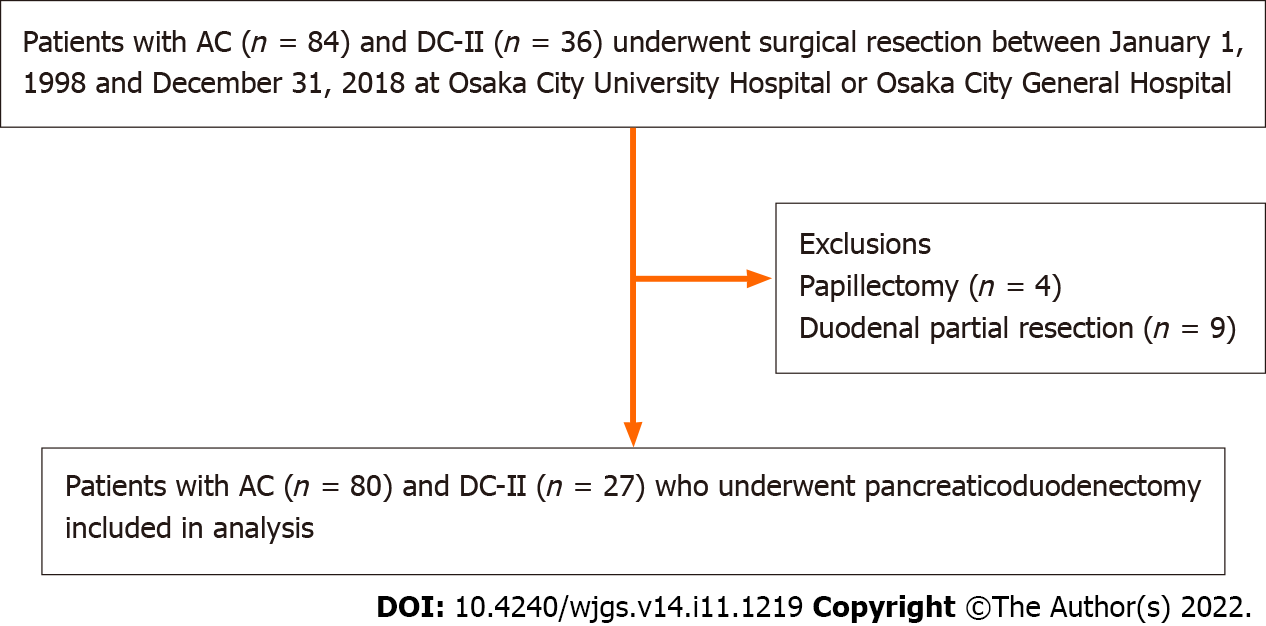 Figure 1 Patient flowchart. AC: Ampullary carcinoma; DC-II: Cancer of the second portion of the duodenum.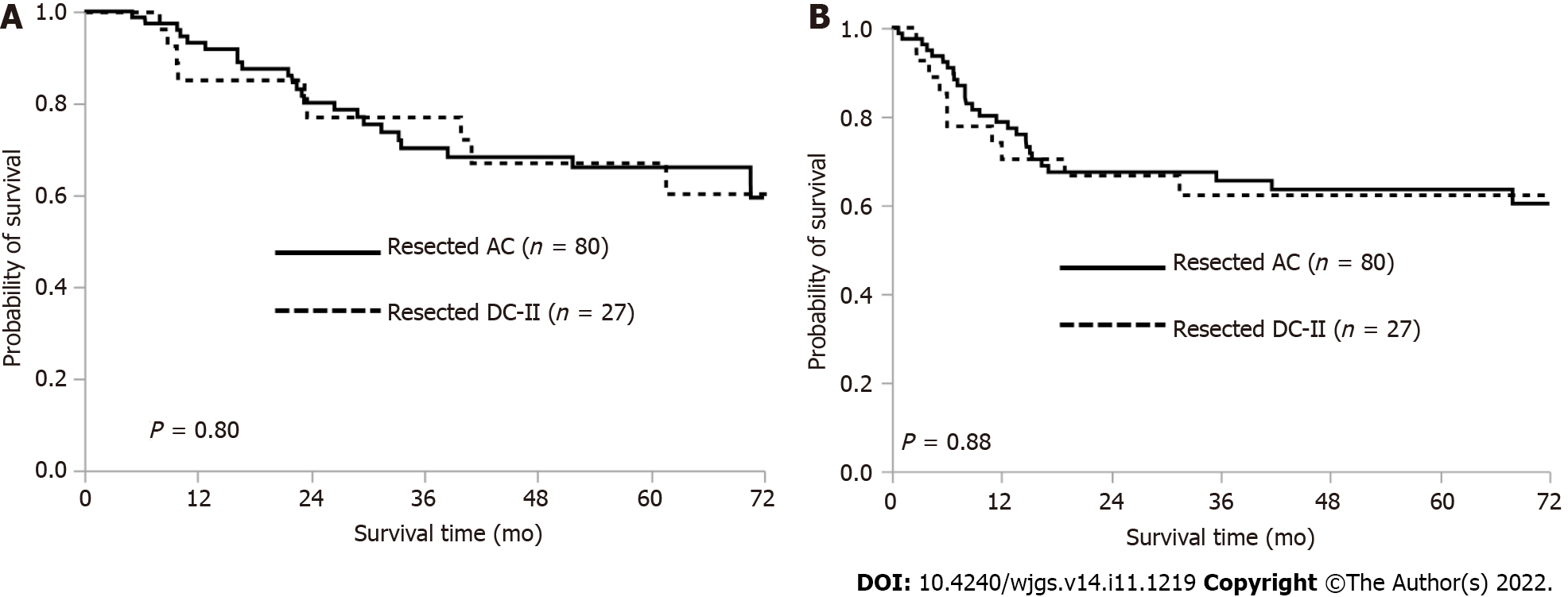 Figure 2 Survival curves of patients with cancer of the second portion of the duodenum (n = 27) and ampullary carcinoma (n = 80). A: Overall survival of patients with cancer of the second portion of the duodenum (DC-II) and ampullary cancer (AC); B: Relapse-free survival of patients with DC-II and AC.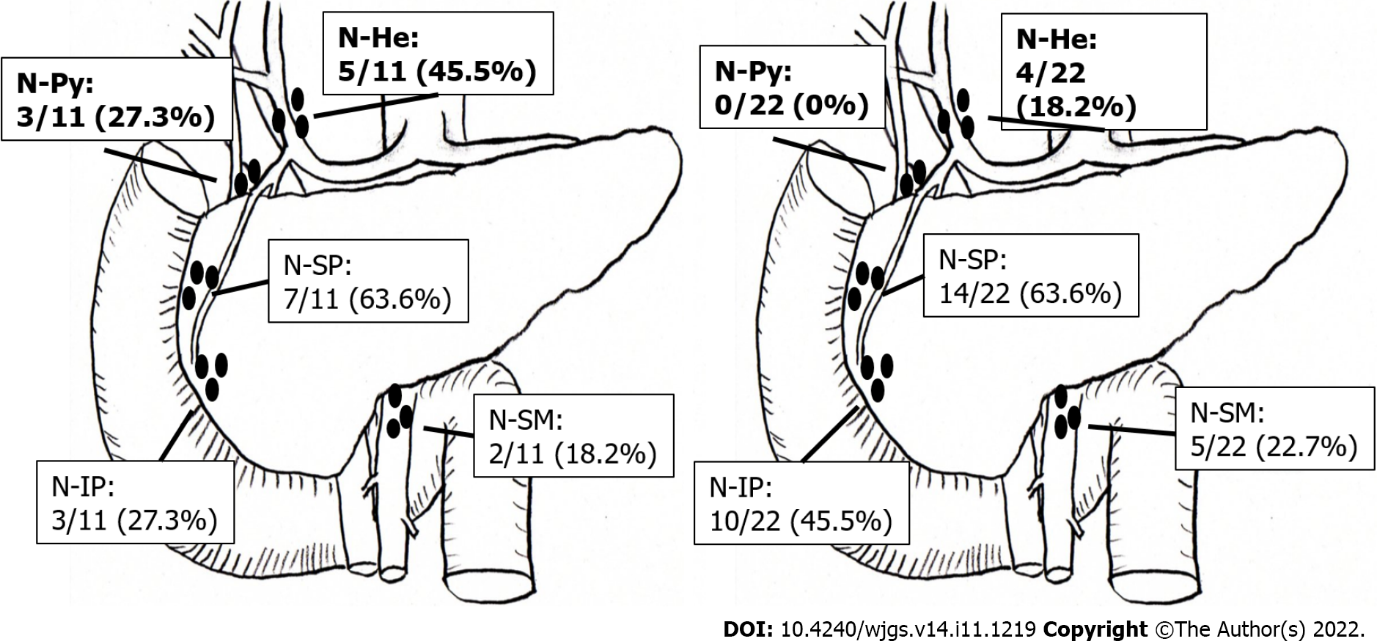 Figure 3 The distribution of lymph node metastasis in patients with cancer of the second portion of the duodenum (n = 11) and ampullary carcinoma (n = 22). A: Metastasis to specific lymph nodes in 11 patients with DC-II; B: Metastasis to specific lymph nodes in 22 patients with AC. N-He: Hepatic lymph nodes; N-IP: Inferior pancreaticoduodenal nodes: N-Py: Pyloric lymph nodes; N-SM: Mesenteric nodes; N-SP: Superior pancreaticoduodenal nodesTable 1 Comparative analysis of clinicopathological factors between patients with resected cancer of the second portion of the duodenum and ampullary carcinoma17th edition of the Union for International Cancer Control TNM classification.AC: Ampullary carcinoma; BMI: Body mass index; CA19-9: Carbohydrate antigen 19-9; CD: Clavien–Dindo classification; CEA: Carcinoembryonic antigen; DC-II: Carcinoma of the second portion of the duodenum; mGPS: Modified Glasgow prognostic score; mod: moderately differentiated adenocarcinoma; muc: mucinous adenocarcinoma; pap: papillary adenocarcinoma; PD: Pancreaticoduodenectomy; poor: Poorly differentiated adenocarcinoma; PpPD: Pylorus-preserving pancreaticoduodenectomy; SSPPD: Subtotal stomach-preserving pancreatoduodenectomy; well: Well-differentiated adenocarcinoma.Table 2 Comparison of the sites and the frequency of lymph node metastasis between the patients with cancer of the second portion of the duodenum and ampullary carcinomaaPylorus-preserving pancreaticoduodenectomy excluded.AC: Ampullary carcinoma; DC-II: Carcinoma of the second portion of the duodenum; N-He: Hepatic lymph nodes; N-IP: Inferior pancreaticoduodenal lymph nodes; N-Py: Pyloric lymph nodes; N-SM: Superior mesenteric lymph nodes; N-SP: Superior pancreaticoduodenal lymph nodes.Table 3 Analysis of initial recurrent sites in patients with cancer of the second portion of the duodenum and ampullary carcinomaAC: Ampullary carcinoma; DC-II: Carcinoma of the second portion of the duodenum.VariableComparisonDC-II (n = 27), %DC-II (n = 27), %AC (n = 80)P valueSexMale15 (55.6)49 (61.3)0.65SexFemale12 (44.4)31 (38.7)0.65AgeMedian (range)69 (41-85)64 (37-84)0.35Preoperative BMI (kg/m2)Median (range)22.1 (16.9-27.3)21.7 (15.8-31.3)0.59Preoperative mGPS01747-Preoperative mGPS1518-Preoperative mGPS2514-Preoperative mGPS017 (63.0)47 (58.8)0.821-210 (37.0)32 (40.0)0.82Preoperative biliary drainageNo21 (77.8)44 (55.0)0.042Preoperative biliary drainageYes6 (22.2)36 (45.0)0.042Preoperative symptomsAbsent8 (29.6)31 (38.7)0.49Preoperative symptomsPresent19 (70.4)49 (61.3)0.49Digestive symptomsAbsent13 (48.1)60 (75.0)0.0158Digestive symptomsPresent14 (51.9)20 (25.0)0.0158Anemia or tarry stoolAbsent23 (85.2)77 (96.3)0.06Anemia or tarry stoolPresent4 (14.8)3 (3.7)0.06Preoperative CA19-9 (U/mL)Normal19 (70.4)56 (70.0)1Preoperative CA19-9 (U/mL)Elevated8 (29.6)24 (30.0)1Preoperative CEA (ng/mL)Normal25 (92.6)66 (82.5)0.35Preoperative CEA (ng/mL)Elevated2 (7.4)13 (16.3)0.35SurgeryPD1238-SurgerySSPPD1435-SurgeryPpPD17-Operation time (min)Median (range) 451 (287-837)446.5 (266-736)0.44Intraoperative blood loss volume (mL)Median (range)685 (80-4110)652 (150-9015)0.48Gross appearanceProtruding type8 (29.6)59 (73.8)< 0.0001Gross appearanceUlcerative-type19 (70.4)21 (26.2)< 0.0001Histological gradePap13-Histological gradeWell1042-Histological gradeMod1331-Histological gradePor14-Histological gradeMuc20-Histological gradePap/well11 (40.7)45 (56.3)0.19Mod/por/muc16 (59.3)35 (43.7)0.19Tumor diameter (mm)Median (range)35 (14-65)18 (5-84)< 0.0001T category1Tis523-T category1T1 (1a, 1b)5 (4, 1)9-T category1T2128-T category1T3516-T category1T4114-T category1T0–T211 (40.7)60 (75.0)0.0019T3–T416 (59.3)20 (25.0)0.0019N factorN01658-N factorN1522-N factorN26x-Lymph node metastasisAbsent16 (59.3)58 (72.5)0.23Lymph node metastasisPresent11 (40.7)22 (27.5)0.23Number of lymph nodes with metastasisMedian (range)0 (0–6)0 (0–12)0.13M factorM024780.1M factorM132-Stage 0522-Stage I (A, B)629 (11, 18)-Stage II A24-Stage II B319-Stage III (A, B)8 (5, 3)4-Stage IV32-Lymphatic invasion 01550-Lymphatic invasion 1412-Lymphatic invasion 2715-Lymphatic invasion 312-Lymphatic invasion X01-Lymphatic invasion 015 (55.6)50 (62.5)0.51-312 (44.4)29 (36.3)0.5Venous invasion02069-Venous invasion158-Venous invasion222-Venous invasion300-Venous invasionX01-Venous invasion020 (74.1)69 (86.3)0.131-37 (25.9)10 (12.5)0.13Postoperative complication (≥ CD III)No18 (66.7)42 (52.5)0.26Postoperative complication (≥ CD III)Yes9 (33.3)38 (47.5)0.26Adjuvant chemotherapyNo19 (70.4)55 (68.8)1Adjuvant chemotherapyYes 8 (29.6)25 (31.2)1VariableComparisonDC-II (n = 27), %AC (n = 80), %P valueN-Pyapresent3(11.1)0 (0)0.0186N-Pyaabsent23 (85.2)73 (100)0.0186N-Hepresent5 (18.5)4 (5)0.0432N-Heabsent22 (81.5)76 (95)0.0432N-SPpresent7 (25.9)14 (17.5)0.40N-SPabsent20 (74.1)66 (82.5)0.40N-IPpresent3 (11.1)10(12.5) 1.00N-IPabsent24 (88.9)70 (87.5)1.00N-SMpresent2 (7.4)5 (6.2)1.00N-SMabsent25 (92.6)75 (93.8)1.00Initial recurrent siteDC-II (n = 10), %AC (n = 28), %P valueLiver2 (20.0)6 (21.4)1.00Lungs3 (30.0)6 (21.4)0.67Distant lymph nodes 5 (50.0)10 (35.7)0.47Peritoneal dissemination1 (10.0)3 (10.7)1.00Local 0 (0)5 (17.9)0.29Others1 (10.0)2 (7.1)1.00